Ayuda Escolar  Ciclo lectivo 2017                                            La Ayuda Escolar  será otorgada  a los afiliados que tengan hijos de   21 años de edad, que concurran a Jardín de Infantes, Preescolar, Primaria  o  Secundaria (ESB o ESS) y que acrediten dicha concurrencia  con el certificado de  correspondiente.Los requisitos necesarios para obtener el  beneficio son:Estar afiliado  a Tener un mes de antigüedad como afiliado a   con el descuento correspondiente  ya realizado.Cumplimentar con la documentación que a continuación se detalla:Solicitud del beneficio “AYUDA ESCOLAR”Declaración Jurada firmada por el afiliadoFotocopia del DNI del o los hijo/s que aspiran al beneficioCertificado de escolaridad original dirigido a ADUNLaM                                            Se adjuntan planillas de “Declaración Jurada”  y  de  “Solicitud de Ayuda Escolar” las que deben ser presentadas en la oficina de ADUNLaM,  a partir del viernes 10 de marzo y hasta  el día 14 de abril inclusive, acompañadas del resto de la documentación requerida.                                                       COMISIÓN DIRECTIVA ADUNLAMSan Justo, _______de __________________de 2016.-SOLICITUD  DE  AYUDA  ESCOLAR  2017DECLARACIÓN JURADA                                                                                                                           Firma y Aclaración SOLICITUD  DE  AYUDA  ESCOLAR  2017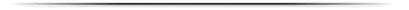                                            A través de la presente solicito a la Asociación Docentes de la UNLaM, me otorgue el beneficio de la Ayuda Escolar para el presente año.                                                             Firma y AclaraciónNombreDomicilioTeléfonoNro. FijoNro. CelularEmailDepartamentoDNI  NºLegajo Nº